Методическая разработка профориентационного мероприятия «С чистого листа» для педагогических работников Составили: 		Зуева Л.М., методист,Фомина А.А., методист,приказ МАОУ ДО ЦДТ от 15.01.2024 №015        Актуальность мероприятия: в экономике страны лесной комплекс занимает важное место, он включает в свой состав лесное хозяйство и лесопромышленные отрасли по заготовке и переработке древесины, играет значительную роль в социально-экономическом развитии многих регионов и определяет экспортные позиции страны на мировых рынках. Лесная промышленность является одной из базовых отраслей Иркутской области, поэтому вопрос о подготовке квалифицированных специалистов в сфере лесоперерабатывающей промышленности всегда актуален. Для преодоления кадрового дефицита необходимо уделять внимание обучению учащихся, как будущих сотрудников лесоперерабатывающего предприятия города. Цель: расширение представлений учащихся о содержании и характере производства лесоперерабатывающей промышленности посредством игровой деятельности. Задачи:1. Познакомить учащихся с технологиями производств, оборудованием, профессиями лесных комплексов.2. Формировать у учащихся ответственный и осознанный выбор профессионально-образо-вательного маршрута. 3. Формировать у учащихся: - навыки проектирования профессионально-образовательного маршрута, профиля будущей профессии по направлениям лесоперерабатывающей отрасли;- общие интеллектуальные способности: произвольное внимание, восприятие, различные виды памяти, мышления и каналы восприятия, познавательную активность, воображение, речь.Технологии: игровая, соревновательная, информационно-коммуникационная.Форма мероприятия: викторина, экскурсия, игра.Возраст участников: учащиеся 6-11 классов общеобразовательных учреждений.Продолжительность мероприятия: мероприятие поводится в 2 этапа; 1 этап (дистанционный) – 3 часа, 2 этап (экскурсия, очный)- 5 часов.Оборудование (ТСО, ДТСО): видеоматериалы, презентационные и раздаточные материалы, технические средства: медиаппаратура или плазменная панель, фломастеры, ручки.Планируемые результаты: Учащиеся будут иметь представления о: технологии лесозаготовительных производств, образцах лесозаготовительной техники, структуре работы лесоперерабатывающих комплексов; профессиях отрасли на этапах заготовки и переработки древесины в филиале АО «Группа «Илим» г. Усть-Илимска.Учащиеся будут владеть: навыками получения, обработки и передачи разных видов информации о лесоперерабатывающей отрасли; умением вести диалог с другими людьми и достижением в нем взаимопонимания; формулировкой, аргументированием и отстаиванием личного мнения; планирования и регуляции своей деятельности; принятия решений и осуществления осознанного выбора в учебной и познавательной деятельности; Учащиеся будут иметь: опыт групповой, индивидуальной, творческой деятельности; самопрезентации, учебно-исследовательской работы;У учащихся получат развитие психические процессы, воля, любознательность.Предварительная работа: разработка конкурсного задания (викторина, игра), разработка проекта приказа и положения об организации и проведении профориентационного мероприятия, формирование и рассылка пакета документов на электронные адреса общеобразовательных учреждений. План мероприятияОрганизационный этап: Мероприятие проводится в два этапа. I этап дистанционный-включает в себя проведение викторины по вопросам лесоперерабатывающей промышленности.II этап (очный) – включает в себя экскурсию в АО «Группа «Илим» и проведение профориентационной игры «С чистого листа». Первый этап – теоретический (дистанционный)	Первый этап включает в себя проведение викторины по вопросам лесоперерабатывающей промышленности, в т.ч. о компании АО «Группа «Илим». Целью викторины является определение уровня знаний учащихся по направлениям лесозаготовительной и лесоперерабатывающей промышленности. Условия проведения: самостоятельное выполнение заданий викторины.Критерии оценивания: за точность информации и четкость изложения ответа на каждый вопрос викторины начисляется 1 балл. Баллы суммируются. Победителями викторины становятся участники, набравшие наибольшее количество баллов за выполнение заданий. Содержание первого этапаВторой этап – практическийВторой этап включает в себя проведение экскурсии в компанию АО «Группа «Илим» и игры «С чистого листа». Для проведения экскурсии руководителем направляется заявка на имя директора Регионального кадрового центра Филиала АО «Группа «Илим» в г. Усть-Илимске с указанием даты экскурсии. К заявке прилагается список с указанием фамилии, имя, отчества, паспортных данных участников и руководителя. Перед началом экскурсии с участниками проводят инструктаж по охране труда и выдают средства защиты (каски, светоотражающие жилеты, система радиогид). Экскурсионный маршрут на территории филиала АО «Группа «Илим» в г. Усть-Илимске: - смотровая площадка ДПЦ-3;- древесно-подготовительный цех ДПЦ-3;- варочный цех ЦЗ;- территория ЦКК;- учебный центр филиала АО «Группа «Илим».Учащиеся знакомятся с организацией производства филиала АО «Группа «Илим» в г. Усть-Илимске: технологический процесс заготовки; валка и трелевка древесины; производство целлюлозы и продуктов лесохимии. Для участия в игре формируются команды из участников, набравших наибольшее количество баллов по итогам 1 этапа, в каждой команде по три-пять учащихся. Количество команд: от пяти до семи. Командам необходимо выполнить задания игры, соблюдая временные требования. Для оценки результатов каждой команды формируется жюри. Критерии оценки выполнения заданий:Правильность и полнота ответов.Отражение актуальности содержания.Практичность и теоретическая обоснованность предложений и выводов.Победителями игры становится команда, набравшая наибольшее количество баллов за выполнение заданий. 3. Подведение итогов: По итогу второго этапа жюри производит подсчет баллов у каждой команды. Максимальное количество баллов – 30 баллов. По итогам определяются победители и призеры игры. 4. Рефлексия: Групповое обсуждение итогов мероприятия. Комментарии участников (Сегодня я узнал…, Было интересно…, Мне захотелось…)  Используемые источники: https://www.ilimgroup.ru/press-tsentr/video/gruppa-ilim-krupneyshaya-kompaniya-rossiyskoy-tsellyulozno-bumazhnoy-promyshlennosti/ - «Группа «Илим» — крупнейшая компания российской целлюлозно-бумажной промышленности»;2. https://www.ilimgroup.ru/press-tsentr/video/investitsionnye-proekty-gruppy-ilim- «Инвести-ционные проекты АО Группа «Илим»;3. https://brstu.ru/universitetskij-kompleks/struktura/fakultety/ftsilk-Факультет транспортных сис-тем и лесного комплекса ФГБОУ ВО «Братский государственный университет»; 4. http://уитлту38.рф - Усть-Илимский техникум лесопромышленных технологий и сферы услуг;5. https://disk.yandex.ru/d/l2CtYQ3sv_wFjg - видеоролики о компании АО «Группа Илим».№ п/пВопросы викториныВарианты ответов(в одном случае необходимо выбрать из нескольких вариантов ответов, в другом вписать Ваш ответ)1Древесная порода, которая в определённых лесорастительных условиях является наиболее ценной для хозяйственных потребностей:1) лесообразующая;		2) хвойная;			3) главная2Что не относится к проблемам лесопромышленного комплекса?1) переруб;	2) неполное использование древесины; 3) осушение рек3Какие леса являются основным источником производства древесины:1) хвойные; 	2) смешанные;	3) широколиственные4Как расшифровывается ЦБК?1) целлюлозно-бумажный комбинат; 2) центральное бюро книг; 	3) цирковой белый кролик5Основные факторы размещения предприятий целлюлозно-бумажной промышленности:1) близость сырья; 		2) близость сырья и источников дешевой энергии;3) близость сырья, источников дешевой энергии и воды.6Крупные лесопромышленные комплексы находятся в:1) Петрозаводске, Перми, Екатеринбурге;	 2) Архангельске, Братске, Комсомольске-на- Амуре;3) Самаре, Иркутске, Хабаровске.7Что относят к механической обработке древесины:1) лесовосстановительные работы – очистка территории под посадку, и уход за лесными культурами;2) переработку в целлюлозно-бумажной промышленности, где продукцией являются бумага и картон;3) лесопиление, производство фанеры.8В какую из областей лесопромышленного комплекса входит трелёвка?1) лесохимическую;		 2) лесозаготовительную; 	3) деревообрабатывающую9Как называется бумага для гофрирования, предназначенная для изготовления гофрированного слоя гофрокартона?1) флютинг; 	  2) лайнер;				3) гофра10На долю России приходится мировых запасов леса:1) 20%;	2) 30%;	3) 40%11Продукт, получаемый из сырого таллового масла:1) канифоль таловая;		2) скипидар; 		3) целлюлоза12. С 1974 по 1980гг. коллектив лесохимиков под руководством этого человека успешно, с оценкой «отлично», осуществил пуск и ввел в эксплуатацию крупнейшее предприятие по переработке древесины. Звание «Почетный гражданин города Усть-Илимска» присвоено ему в 1980г. О ком идет речь?    Петров Олег Иванович;	2) Бусыгин Михаил Иванович; 3) Иванов Михаил Дмитриевич.13Предприятия, расположенные в Архангельской, Иркутской, Ленинградской и Московской областях, являются ключевыми в российском лесопромышленном комплексе. На них выпускается ____ % всей российской товарной целлюлозы.1) 55%; 		2) 75%; 3) 95%14Общий годовой объем производства целлюлозно-бумажной продукции компании составляет:1) 5 млн тонн в год;		2) 3.3 млн тонн в год;		3) 10 млн тонн в год15АО «Группа «Илим» выпускает разные виды продукции. Посмотрите на список ниже. Что здесь лишнее:1) белая бумага;	           2) пластиковая тара;	3) целлюлоза;                4) лесохимия;		 5) гофроупаковка16АО «Группа «Илим» - ответственный лесопользователь. Компания является лидером добровольной лесной сертификации. По стандартам какой международной организации сертифицированы все арендованные лесные участки площадью 6 млн га?Ваш вариант ответа: ______________________17Площадь проведения ежегодных лесовосстановительных работ, осуществляемых АО «Группа «Илим», составляет:1) 20 000га;		2) 40 000га;		3) 60 000га18Сколько кг семян сосны и ели ежегодно высаживается АО «Группой «Илим»? (Примерно столько же весят 2 легкомоторных самолёта).1) 800;		2) 1 600;	3) 3 00019Используя информацию на сайте http://уитлту38.рф/abiturientu/, запишите перечень профессий/специальностей, связанных с лесной промышленностью:Ваш вариант ответа: ______________________20Используя информацию на сайте https://brstu.ru/universitetskij-kompleks/struktura/fakultety/ftsilk,  запишите перечень направлений подготовки, связанных с лесной промышленностью:Ваш вариант ответа: ______________________21Как Вы думаете, что поможет улучшить экологическую ситуации, связанную с переработкой отходов продуктов лесозаготовки?Ваш вариант ответа: ______________________№ п/пЗаданиеОтветБаллы1Ответьте на вопросы, выбрав из нескольких вариантов правильный ответ и отметьте?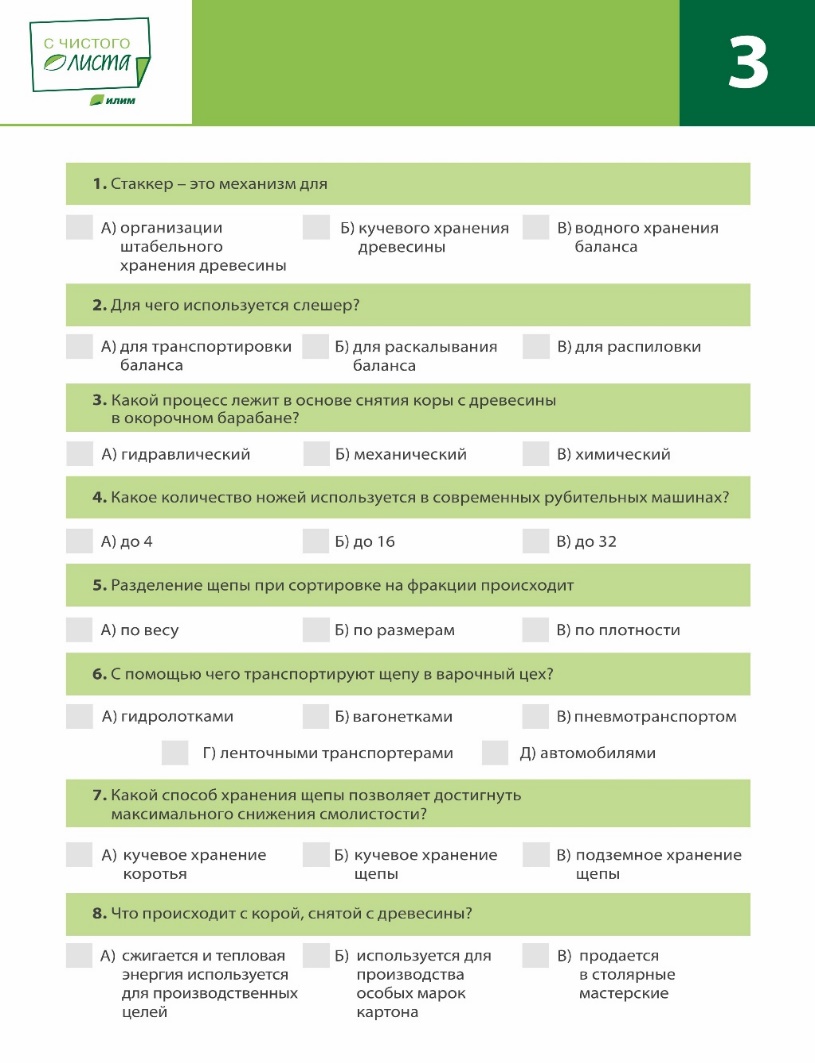 1 вопрос:  Б 2 вопрос: В 3 вопрос: Б 4 вопрос: Б 5 вопрос: Б 6 вопрос: Г 7 вопрос: Б 8 вопрос: А 1 балл за каждый правильный ответ2Найдите и отметьте на карте крупные Целлюлозно-бумажные комбинаты (ЦБК) России?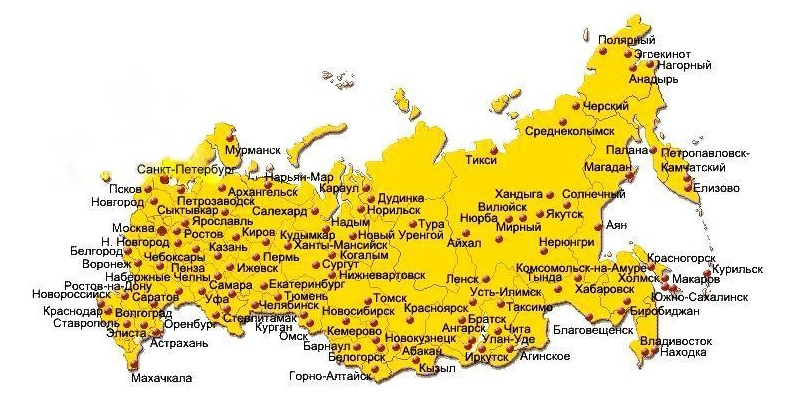 1. Архангельская область - Коряжминский ЦБК; 2. Иркутская область - Братский и Усть-Илимский ЦБК;3. Республика Коми 1 балл за каждый правильный ответ3Задание. Заполните таблицу «Виды продукции из древесины в зависимостиот способа её обработки и профессии/специальности, связанные с обработкой древесины»1. Пиломатериалы, двери, окна, мебель, паркет, тара, бочки, фанера, плиты, игрушки. Станочник-распиловщик, станочник токарных станков, оператор в деревообработке 2. Бумага, картон, целлюлоза фотоплёнка, киноплёнка, покрышки, резиновая обувь. Варщик целлюлозы, накатчик бумагоделочной машины, оператор-прессовщик вулканизаторщик. 3. Скипидар, масло, спирт, канифоль. Аппаратчик гидролиза, аппаратчик разложения древесины, оператор лесохимической установки.1 балл за каждый правильный ответ4Соотнесите понятие с определением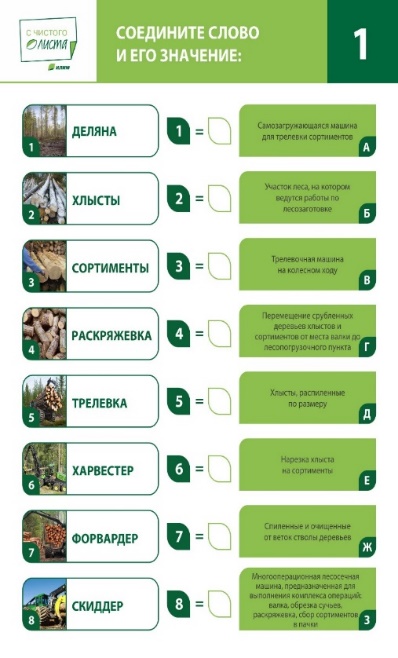 1 - Б	2 - Ж	3 - Д	4 - Е	5 - Г	6 - З	7 - А	8 - В1 балл за каждый правильный ответ5В творческой форме изобразите и представьте способы уменьшения отрицательного влияние лесной промышленности на окружающую среду? Сбор макулатуры;консервация древесины при хранении;очистка стоков;переход с бумажных носителей информации на электронные;воспроизведение зеленых насаждений;рост экспортной пошлины;ужесточение законодательства;развитие глубокой переработки.5 баллов 